Person—functional stress test element, code NExported from METEOR(AIHW's Metadata Online Registry)© Australian Institute of Health and Welfare 2024This product, excluding the AIHW logo, Commonwealth Coat of Arms and any material owned by a third party or protected by a trademark, has been released under a Creative Commons BY 4.0 (CC BY 4.0) licence. Excluded material owned by third parties may include, for example, design and layout, images obtained under licence from third parties and signatures. We have made all reasonable efforts to identify and label material owned by third parties.You may distribute, remix and build on this website’s material but must attribute the AIHW as the copyright holder, in line with our attribution policy. The full terms and conditions of this licence are available at https://creativecommons.org/licenses/by/4.0/.Enquiries relating to copyright should be addressed to info@aihw.gov.au.Enquiries or comments on the METEOR metadata or download should be directed to the METEOR team at meteor@aihw.gov.au.Person—functional stress test element, code NIdentifying and definitional attributesIdentifying and definitional attributesMetadata item type:Data ElementShort name:Functional stress test elementMETEOR identifier:285097Registration status:Health, Superseded 01/10/2008Definition:The element included in an electrocardiogram stress test, as represented by a code.Data Element Concept:Person—functional stress test elementValue Domain:Functional stress test element code NValue domain attributesValue domain attributesValue domain attributesRepresentational attributesRepresentational attributesRepresentational attributesRepresentation class:CodeCodeData type:NumberNumberFormat:NNMaximum character length:11ValueMeaningPermissible values:1ECG monitoring2Echocardiography3Radionuclide (perfusion) imaging (e.g. Thallium, Sestamibi)Supplementary values:9
 Not stated/inadequately described
 Source and reference attributesSource and reference attributesSubmitting organisation:Australian Institute of Health and Welfare
Data element attributes Data element attributes Collection and usage attributesCollection and usage attributesGuide for use:More than one code may be recorded (code 9 is excluded from multiple coding).Source and reference attributesSource and reference attributesSubmitting organisation:Acute coronary syndrome data working group
Steward:The National Heart Foundation of Australia and The Cardiac Society of Australia and New ZealandRelational attributesRelational attributesRelated metadata references:Has been superseded by Functional stress test—stress test element, code NHealth, Standard 01/10/2008
Is re-engineered from  Functional stress test element, version 1, DE, NHDD, NHIMG, Superseded 01/03/2005.pdf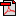  (13.7 KB)No registration statusImplementation in Data Set Specifications:Acute coronary syndrome (clinical) DSSHealth, Superseded 07/12/2005
Acute coronary syndrome (clinical) DSSHealth, Superseded 01/10/2008